राजकीय महिला महाविद्यालय लाखन माजरा,रोहतकवार्षिक-प्रतिवेदन2020-2021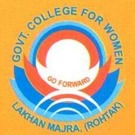 12 वां वार्षिक पुरस्कार वितरण समारोहप्राचार्य श्री भूपेंद्र सिंह द्वारा प्रस्तुतमहाविद्यालय की स्थापना:                     राजकीय महिला महाविद्यालय, लाखन माजरा का प्रथम सत्र 22 अगस्त 2008 को 61 छात्राओं से राजकीय प्राथमिक पाठशाला, लाखन माजरा के भवन में प्रारंभ होकर वर्तमान में लगभग 876 छात्राओं के साथ प्रगति के पथ पर अग्रसर है जो ग्रामीण क्षेत्र की एक बड़ी उपलब्धि कही जा सकती है। विद्यार्थियों की संख्या एवं पाठ्य विषय:                     वर्तमान सत्र में महाविद्यालय में कला, वाणिज्य एवं विज्ञान संकाय हैं।वर्तमान शैक्षणिक सत्र में 876 छात्राओं ने प्रवेश लिया। बी. ए. प्रथम वर्ष में 242, बी. ए. द्वितीय वर्ष में 247, बी. ए. तृतीय वर्ष में 211 तथा बी.कॉम. प्रथम वर्ष, द्वितीय वर्ष तथा तृतीय वर्ष में क्रमशः 21,19 तथा 15 व बी.एस.सी. प्रथम वर्ष में 45, द्वितीय वर्ष में 33 तथा तृतीय वर्ष में 43 छात्राओं ने प्रवेश लिया। महाविद्यालय में हिंदी ,अंग्रेजी, भूगोल, मनोविज्ञान, अर्थशास्त्र, गणित, इतिहास, राजनीति शास्त्र, गृह विज्ञान, रसायन शास्त्र, भौतिक विज्ञान, वनस्पति विज्ञान, जैव विज्ञान व कंप्यूटर साइंस विषय सुचारू रूप से चल रहे हैं।महाविद्यालय परिवार:                     इस महाविद्यालय में कुल 38 प्राध्यापक नियमित व तीन अनुबंध आधार पर कार्यरत हैं। सभी प्राध्यापक कर्मठ अनुभवी एवं अपने विषय के विशेषज्ञ हैं। महाविद्यालय में एक सहायक व लिपिक हैं। तीन लैब अटेंडेंट हैं जिनमें दो अनुबंध आधार पर कार्यरत हैं। चतुर्थ श्रेणी वर्ग के पदों पर एक चौकीदार नियमित व 6 कर्मचारी उपायुक्त दरों पर नियुक्त हैं।ट्यूटोरियल व मेंटोर मैंटी ग्रुप:                     महाविद्यालय की Senior Tutor Mentor के रूप में श्रीमती अनीता अमानी है जो ट्यूटोरियल और मेंटर ग्रुप का संचालन सुचारू रूप से कर रही है। वर्तमान सत्र में महाविद्यालय में 26 मेंटोर मैंटी ग्रुप है जिनके अंतर्गत विद्यार्थियों का व्यक्तित्व विकास, स्वास्थ्य, उच्च शिक्षा, नैतिक मूल्य, खेलकूद व चरित्र निर्माण आदि विषयों पर विस्तृत व्याख्यानो से विद्यार्थियों का मार्गदर्शन किया गया।सहायक जन सूचना अधिकारी:                     महाविद्यालय की रसायन विज्ञान प्राध्यापिका श्रीमती अनिता अमानी कुशलतापूर्वक सहायक जन सूचना अधिकारी का उत्तरदायित्व निभा रही है।महाविद्यालय वित्तानुदेशक:                     महाविद्यालय के वाणिज्य विभाग के प्राध्यापक डॉ सुरक्षा कुशलतापूर्वक पूर्ण निष्ठा एवं लगन से वित्तानुदेशक का कार्य कर रही हैं।पुस्तकालय:                    महाविद्यालय के पुस्तकालय में 5548 पुस्तकें हैं जो जरूरतमंद छात्राओं को दी जाती हैं। पुस्तकालय में ऑटोमेशन का कार्य पूर्ण हो चुका है। छात्राओं के लिए अलग से वाचनालय की व्यवस्था है जिसमें 5 समाचार पत्र सुलभ कराए जाते हैं। पुस्तकालय की देखरेख हेतु पुस्तकालय कमेटी के संयोजक श्री नविंद्र व सदस्य सुश्री सुनीता ,श्रीमती हिना, श्रीमती सुषमा हैंछात्रवृत्तियां:                     महाविद्यालय में शिक्षा प्राप्त कर रही छात्राओं को आर्थिक सहायता उपलब्ध कराने के उद्देश्य से सरकार द्वारा विभिन्न वर्गों में समय-समय पर छात्रवृत्तियां प्रदान की जाती हैं।छात्राओं के रजिस्ट्रेशन एवं परीक्षा संबंधी कार्य समिति:                    महाविद्यालय के रजिस्ट्रार अरुण कुमार तथा कार्यालय सहायक अनिल कुमार तथा सदस्य डॉ. अनु, डॉ. दीपिका, सुश्री अनुराधा, पूजा, पूनम व सीमा कंप्यूटर इंस्ट्रक्टर श्री प्रदीप कुमार तथा कार्यालय लैब सहायक श्री संदीप कुमार के सहयोग से वर्ष भर होने वाले विश्वविद्यालय संबंधी कार्यों का संचालन सफलतापूर्वक हो रहा है।Infrastructure development and purchase committee:                     महाविद्यालय में दो भवन है तथा विज्ञान भवन के लिए 12 कमरे बनाने के लिए विभाग को अनुग्रह भेजा गया है। जिसके लिए स्वीकृति पीडब्ल्यूडी बी एंड आर विभाग को मिल चुकी है।सांस्कृतिक एवं साहित्यिक गतिविधियां:	                    श्री सुरेश महाविद्यालय की सांस्कृतिक गतिविधि विभाग के प्रभारी तथा सदस्य डॉ नीलम, डॉ राकेश, श्री विनोद, श्रीमती कविता, सुश्री अनुराधा, श्री नविंद्र सिंह, सुश्री मनीषा,  बलराम व श्रीमती मनीषा है। दिनांक 15 सितंबर 2018 को महाविद्यालय में प्रतिभा खोज प्रतियोगिता का आयोजन किया जाता है। जिसमें हिंदी, हरियाणवी, पंजाबी व अंग्रेजी कविता पाठ, गीत, नृत्य, बेस्ट आउट ऑफ वेस्ट, पोस्टर मेकिंग, रंगोली, क्ले मॉडलिंग, कॉलाज मेकिंग, कार्टूनिंग इत्यादि प्रतियोगिताओं का आयोजन किया जाता है।साहित्य परिषद:                     इस परिषद की संयोजिका डॉ अनु तथा सदस्य श्री बलराम व डॉक्टर पूनम रहे हैं। वर्तमान सत्र में साहित्य परिषद श्री बलराम के नेतृत्व में हिंदी विभाग द्वारा दिनांक 10 जनवरी को विश्व हिंदी दिवस मनाया गया। इसके अतिरिक्त हिंदी विभाग व अंग्रेजी विभाग के अंतर्गत कविता पाठ, भाषण, निबंध लेखन, पोस्टर मेकिंग व प्रश्नोत्तरी आदि प्रतियोगिताओं का आयोजन किया गया तथा समय-समय पर छात्राओं से कक्षा में समूह चर्चा भाषण विषय प्रस्तुति आदि गतिविधियां करवाई गई।वैधानिक साक्षरता प्रकोष्ठ:                   वर्तमान सत्र में वैधानिक साक्षरता प्रकोष्ठ के संयोजक श्री विष्णुराम व सदस्य श्री अरुण, सुश्री सुनीता व श्रीमती अंजलि व श्रीमती सोनी है। महाविद्यालय में कानूनी साक्षरता प्रकोष्ठ द्वारा कविता पाठ, पेंटिंग, स्लोगन, लेखन व निबंध लेखन प्रतियोगिताओं का आयोजन किया जाता है।प्लेसमेंट सेल:                   वर्तमान सत्र में डॉ मीरा सहायक प्राध्यापक वाणिज्य व सदस्य श्रीमती हीना, श्रीमती मनीषा व श्रीमती अंजलि रहे हैं ।प्लेसमेंट सेल के अंतर्गत विभिन्न व्याख्यानो के द्वारा रोजगार एवं सरकारी योजनाओं के बारे में जानकारी दी जाती है।विज्ञान प्रदर्शनी:                    विज्ञान परिषद के अंतर्गत जीव विज्ञान संकाय द्वारा पावर पॉइंट प्रेजेंटेशन का आयोजन किया गया। विद्यार्थियों द्वारा ऑनलाइन सेमिनार में भाग लिया गया तथा छात्राओं ने प्रश्नोत्तरी प्रतियोगिता में भी हिस्सा लिया इसके अतिरिक्त वाद विवाद प्रतियोगिता भी जीव विज्ञान संकाय द्वारा कराया गया। सुश्री सोनाली मलिक सहायक प्राध्यापक वनस्पति विज्ञान द्वारा पोस्टर मेकिंग प्रतियोगिता का आयोजन किया गया। इसमें कुल 12 छात्राओं ने भाग लिया। बीएससी तृतीय की छात्रा गरिमा ने प्रथम, नैंसी ने द्वितीय व बीएससी प्रथम वर्ष की छात्रा कीर्ति ने तीसरा स्थान प्राप्त किया। वनस्पति विज्ञान संकाय ने अपनी छात्राओं को अपने अपने घरों में पौधे उगाने को कहा। छात्राओं ने इस अभियान में भी बढ़-चढ़कर हिस्सा लिया। छात्राओं ने पौधों के बढ़ने के अलग-अलग चरणों में फोटो ली व सेमेस्टर के अंत में एक फोटोग्राफिक रिपोर्ट जमा कराई।भूगोल परिषद:                    भूगोल परिषद के प्रभारी श्री नविंद्र सिंह रहे व सदस्य सुश्री अनुराधा, सुश्री पूजा, सुश्री मनीषा, सुश्री मोनिका व श्रीमती सुबोध है। भूगोल विभाग द्वारा प्रश्नोत्तरी प्रतियोगिता, पोस्टर मेकिंग व समूह चर्चा का आयोजन किया गया।समाज विज्ञान परिषद:                   समाज विज्ञान परिषद की प्रभारी श्रीमती मुकेश यादव व सदस्य श्रीमती अलका, डॉ राकेश, श्री मेहर सिंह व श्रीमती कविता रहे हैं। वर्तमान सत्र में इतिहास विभाग के तत्वाधान में सेमिनार, प्रश्नोत्तरी प्रतियोगिता व चार्ट प्रतियोगिता का आयोजन किया गया। अर्थशास्त्र विभाग तथा राजनीतिक विज्ञान द्वारा प्रश्नोत्तरी प्रतियोगिता, वोटर्स डे पर निबंध व स्लोगन प्रतियोगिता का आयोजन किया गया। इसके अलावा कोरोना महामारी में टीकाकरण के प्रति जागरूकता का व्याख्यान भी दिया गया।मनोविज्ञान परिषद:                  मनोविज्ञान परिषद के प्रभारी श्री विनोद व सदस्य कुमारी भूमिका रहे हैं। इस परिषद में समूह चर्चा प्रश्नोत्तरी प्रतियोगिता व विज्ञान प्रदर्शनी आदि विभिन्न प्रकार की गतिविधियों का आयोजन किया गया।वाणिज्य परिषद:                   वाणिज्य परिषद की संयोजिका डॉ. सुरक्षा व सदस्य डॉ.दीपिका, डॉ. मीरा रहे हैं। इस परिषद के अंतर्गत विस्तृत व्याख्यान व कक्षीय प्रश्नोत्तरी प्रतियोगिता का आयोजन किया गया।गृह विज्ञान परिषद:                   गृह विज्ञान परिषद की संयोजिका श्रीमती रितु हुड्डा के नेतृत्व में यह नीति वर्ष भर सक्रिय रही। इसके अंतर्गत दिसंबर 2020 में वेबीनार का आयोजन किया गया। जिसमें मुख्य वक्ता डॉ पंकज गिल सहायक प्रोफेसर गृह विज्ञान G.C. हिसार रही। वेबीनार का टॉपिक फैब्रिक मेकिंग था ।जनवरी 2021 में ऑनलाइन प्रश्नोत्तरी प्रतियोगिता का आयोजन किया गया ।एमकेजेके महाविद्यालय द्वारा आयोजित ऑनलाइन निबंध प्रतियोगिता में गृह विज्ञान की छात्रा आरती स्नातक द्वितीय वर्ष को द्वितीय पुरस्कार मिला। खेलकूद समिति:                    वर्तमान सत्र में महाविद्यालय की खेलकूद समिति के प्रभारी डॉ प्रदीप और सदस्य सुश्री मोनिका कौशिक कुमारी सुनीता श्री नवींद्र व विजेंद्र रहे हैं। सड़क सुरक्षा परिषद एवं आपदा प्रबंधन कमेटी:                    सड़क सुरक्षा परिषद के प्रभारी श्रीमती कविता और सदस्य श्रीमती मंजू श्री नवीन, श्री सुनील , सुश्री पूजा श्रीमती अंजलि रहे हैं। इस परिषद के अंतर्गत सड़क सुरक्षा एवं ट्रैफिक नियम विषय पर ऑनलाइन प्रश्नोत्तरी प्रतियोगिता का आयोजन किया गया तथा छात्राओं को सड़क सुरक्षा से संबंधित नियमों के बारे में जागरूक किया गया। महिला प्रकोष्ठ:                   महाविद्यालय की महिला प्रकोष्ठ की प्रभारी श्रीमती सोनी व सदस्य श्रीमती मनीषा श्रीमती अनु सुश्री अनुराधा व श्री नवींद्र रहे हैं। महिला प्रकोष्ठ के अंतर्गत लिंग अनुपात, महिलाओं के प्रति घरेलू हिंसा , महिला सशक्तिकरण, स्वच्छता व स्वास्थ्य विषय पर ऑनलाइन व्याख्यान दिए गए। इसके अतिरिक्त स्लोगन कविता पाठ पोस्टर बनाना इत्यादि प्रतियोगिताएं भी कराई गई।रेड क्रॉस एंड फर्स्ट ऐड सोसाइटी:                  रेड क्रॉस समिति व फर्स्ट एड की प्रभारी सुश्री पूजा व सदस्य मनीषा है ।इनके सहयोग से यह समिति वर्ष भर सक्रिय रही। रेड रिबन कमेटी:                   रेड रिबन कमेटी की प्रभारी श्रीमती दीपिका सहायक प्राध्यापिका वाणिज्य है। इस सोसाइटी के अंतर्गत छात्राओं को एचआईवी एड्स के बारे में ऑनलाइन व्याख्यान देकर जागरूक किया गया।राष्ट्रीय सेवा योजना:                   वर्तमान सत्र में महाविद्यालय में एनएसएस की दो इकाइयां कार्यरत है। इकाई 1 की कार्यक्रम अधिकारी डॉ अलका तथा इकाई दो कि कार्यक्रम अधिकारी सुश्री मोनिका कौशिक है ।सेवा योजना के अंतर्गत निबंध प्रतियोगिता का आयोजन किया गया ।राष्ट्रीय सेवा योजना के अंतर्गत एक दिवसीय व19 से 25 फरवरी 2021 को सात दिवसीय कैंप लगाया गया। जिसमें यूनिट 1 से 27 और यूनिट दो की 24 स्वयं सेविकाओं को मेरिट सर्टिफिकेट प्रदान किए गए। अंशु को बेस्ट वालंटियर और अंजलि को बेस्ट camper चुना गया। स्वयं सेविकाओं ने साल भर करोना महामारी के प्रति समाज में जागरूकता फैलाई। सीखो और कमाओ:                    इस कार्यक्रम की प्रभारी डॉ नीलम व सदस्य श्रीमती अंजू , डॉक्टर प्रवेश व डॉ अनु है । इस कार्यक्रम के अंतर्गत सरकार द्वारा चलाई जा रही सीखो और कमाओ योजना के अंतर्गत छात्राओं को विभिन्न विभागों में कार्य दिए गए। जिसमें छात्राओं ने पढ़ाई के साथ-साथ अनेक कार्य सुचारू रूप से किए।कंप्यूटर लैब:                    महाविद्यालय में एक कंप्यूटर लैब सक्रिय है । जिसकी प्रभारी श्रीमती अंजू कौशिक है । महाविद्यालय की लैब में 25 कंप्यूटर व 10 इंटरनेट कनेक्शन स्थापित हैं। कंप्यूटर लैब में एक कंप्यूटर अनुदेशक श्री प्रदीप जांगड़ा तथा कंप्यूटर लैब सहायक श्री संदीप सिवाच कार्यरत है ।इन सभी के सहयोग से लैब का कार्य कुशलता पूर्वक चल रहा है।यूजीसी एवं NAAC समिति:                    इस समिति के प्रभारी श्री अनिल कौशिक व सदस्य डॉ. प्रवेश, श्रीमती सुबोध, श्रीमती हीना, श्री सुरेश, श्री नवींद्र व कुमारी भूमिका है । वर्तमान सत्र में  समिति ने समय-समय पर इंस्पेक्शन संबंधी मीटिंग की व आने वाले NAAC सर्किल के लिए रजिस्ट्रेशन करवाया।Language lab:                  महाविद्यालय में एक लैंग्वेज लैब सक्रिय है। वर्तमान सत्र में जिस के संयोजक श्री सुरेश कुमार है।बीएससी कंप्यूटर साइंस लैब:                   महाविद्यालय में एक कंप्यूटर साइंस प्रयोगशाला है। जिसमें 16 कंप्यूटर सुचारू रूप से कार्य कर रहे हैं । जिसकी संयोजिका श्रीमती अंजू कौशिक है।हमारी आवश्यकताएं:                   हमारे महाविद्यालय में कैंटीन भवन नहीं है तथा विज्ञान प्रयोगशालाओं में प्रयोगशाला सहायकों की आवश्यकता है।व्यक्तिगत उपलब्धियां:                   महाविद्यालय में कार्यरत प्राध्यापक/ प्राध्यापिकाए  अध्ययन-अध्यापन के साथ-साथ ज्ञान अर्जन हेतु विभिन्न संगठनों एवं कार्यशाला में भी उत्साह पूर्वक भाग लेते है ।जिसका विवरण इस प्रकार है:-श्री भूपेंद्र, प्राचार्य राजकीय महिला महाविद्यालय लाखनमाजरा रहे है।श्रीमती अनीता जी, सह-प्राध्यापिका रसायन विज्ञान विभाग ने HIPA गुरुग्राम , 22 जून से 3 जुलाई तक 'प्रशासनिक कार्यों हेतु प्राचार्य की भूमिका' कार्यशाला में हिस्सा लिया।श्रीमती रितु हुड्डा, सहायक प्रोफेसर गृह विज्ञान विभाग ने HIPA  द्वारा आयोजित दिनांक 22 जून से 3 जुलाई 2020 तक 'प्रशासनिक कार्यों हेतु प्राचार्य की भूमिका' में ऑनलाइन प्रतिभागी बने।  भगत फूल सिंह विश्वविद्यालय के स्नातक गृह विज्ञान के प्रश्न पत्र भी तैयार किए। DGHE  शिक्षा सदन, पंचकूला हरियाणा सरकार के अंतर्गत गृह विज्ञान विषय के लिए E-कंटेंट तैयार किए तथा सनातन धर्म कॉलेज अंबाला कैंट द्वारा आयोजित दो दिवसीय फैकल्टी डेवलपमेंट प्रोग्राम में ऑनलाइन भाग लिया।डॉ. नीलम, सहायक प्राध्यापिका गणित विभाग ने दिनांक 13 जुलाई से 14 जुलाई तक दो दिवसीय  प्रोग्राम में हिस्सा लिया तथा 3 जुलाई से 4 जुलाई 2020 तक सनातन धर्म कॉलेज अंबाला में ऑनलाइन फैकेल्टी डेवलपमेंट प्रोग्राम में भाग लिया। इसके अलावा 16 से 30 मार्च 2021 तक रिफ्रेशर कोर्स भी किया।श्री सुरेंद्र, सहायक प्राध्यापक वनस्पति विज्ञान विभाग ने 3 से 4 जुलाई 2020 में एसडी कॉलेज अंबाला में आयोजित इ -कॉन्टेंट विषय पर कार्यशाला में भाग लिया तथा 21 फरवरी 2019 को महर्षि दयानंद विश्वविद्यालय रोहतक में 7 जनवरी से 27 जनवरी 2021 तक रिफ्रेशर कोर्स किया।डॉ प्रदीप कुमार, सहायक प्राध्यापक जंतु विज्ञान विभाग ने दिनांक 27 जनवरी 2021 में महर्षि दयानंद विश्वविद्यालय द्वारा आयोजित रिफ्रेशर कोर्स में भाग लिया। 20 से 31 जुलाई 2020 के दौरान जवाहरलाल नेहरू विश्वविद्यालय द्वारा आयोजित फैकल्टी डेवलपमेंट प्रोग्राम में हिस्सा लिया।डॉ.सुरक्षा, सहायक प्रोफेसर वाणिज्य विभाग ने 22 जून 2020 से 3 जुलाई 2020 तक HIPA गुरुग्राम के द्वारा आयोजित कार्यशाला में भाग लिया ।13 से 14 जुलाई 2020 को HIPAगुरुग्राम द्वारा आयोजित दो दिवसीय कार्यशाला में भाग लिया तथा 26 अक्टूबर से 10 नवंबर 2020 तक भगत फूल सिंह महिला विश्वविद्यालय द्वारा आयोजित रिफ्रेशर कोर्स किया।सुश्री मीरा, सहायक प्रोफेसर वाणिज्य विभाग ने 10 जुलाई 2020 से 11 जुलाई 2020 तक ऑनलाइन फैकल्टी डेवलपमेंट प्रोग्राम में भाग लिया ।13 से 14 जुलाई 2020 तक दो दिवसीय कार्यशाला में हिस्सा लिया ,जिसे HIPA गुरुग्राम में आयोजित किया। इसके पश्चात गुरु जंभेश्वर विश्वविद्यालय से 30 नवंबर से 12 दिसंबर तक रिफ्रेशर कोर्स किया।डॉ दीपिका कुमारी, सहायक प्रोफेसर वाणिज्य विभाग ने 26 से 27 जून 2020 को सनातन धर्म कॉलेज अंबाला द्वारा आयोजित फैकल्टी डेवलपमेंट प्रोग्राम में हिस्सा लिया ।26 जून से 24 जुलाई 2020 तक रामानुजन कॉलेज दिल्ली द्वारा आयोजित ओरियंटेशन कोर्स किया। 18 नवंबर से 4 दिसंबर 2020 तक भगत फूल सिंह महिला विश्वविद्यालय द्वारा आयोजित रिफ्रेशर कोर्स किया। 18 फरवरी 2020 को राजकीय कॉलेज नारनौल द्वारा आयोजित एक दिवसीय राष्ट्रीय सेमिनार में पत्र प्रस्तुत किया ।18 से 19 जनवरी 2020 को महर्षि दयानंद विश्वविद्यालय में आयोजित राष्ट्रीय सेमिनार में शोध पत्र प्रस्तुत किया।श्रीमती हीना, सहायक प्राध्यापिका रसायन विज्ञान ने 17 नवंबर से 2 दिसंबर 2020 तक पर्यावरण और आपदा प्रबंधन, तथा 3 दिसंबर से 16 दिसंबर 2020 तक योग और ध्यान का विज्ञान विषय पर रिफ्रेशर कोर्स किया।श्रीमती मुकेश यादव, सहायक प्राध्यापिका इतिहास विभाग ने दिनांक 17 नवंबर 2020 से 2 दिसंबर 2020 तक बीपीएस महिला विश्वविद्यालय खानपुर में आयोजित रिफ्रेशर कोर्स में भाग लिया।डॉ राकेश कुमार, सहायक प्रोफेसर इतिहास विभाग ने चौधरी देवी लाल विश्वविद्यालय के इतिहास विभाग के प्रश्नपत्र तैयार किए। इसके अलावा 28 दिसंबर से 26 जनवरी 2021 को भगत फूल सिंह विश्वविद्यालय द्वारा आयोजित फैकल्टी इंडक्शन कार्यक्रम में भाग लिया ।राजकीय महाविद्यालय जींद द्वारा आयोजित सेमिनार में भी हिस्सा लिया।श्रीमती सोनी, सहायक प्रोफेसर अंग्रेजी विभाग ने 4 जून से 1 जुलाई 2020 तक रामानुज महाविद्यालय दिल्ली से ओरियंटेशन प्रोग्राम किया 13 जुलाई से 14 जुलाई 2020 तक HIPA में दो दिवसीय प्रोग्राम में हिस्सा लिया। तथा फैकेल्टी डेवलपमेंट प्रोग्राम में भी भाग लिया।श्री अरुण, सहायक प्रोफेसर अंग्रेजी विभाग ने 9 दिसंबर से 8 जनवरी 2020 तक faculty इंडक्शन प्रोग्राम में ऑनलाइन हिस्सा लिया ,जिसे  भगत फूल सिंह विश्वविद्यालय खानपुर में आयोजित किया गया।डॉ. सुनील धनखड़, सहायक प्रोफेसर भौतिक विज्ञान ने1 से 30 सितंबर 2020 तक रामानुजन कॉलेज दिल्ली में 4 सप्ताह का ओरियंटेशन प्रोग्राम किया ।1 से 15 अक्टूबर 2020 तक रामानुजन कॉलेज दिल्ली में फैकेल्टी डेवलपमेंट प्रोग्राम में हिस्सा लिया ।8 से 9 जुलाई 2020 को सनातन धर्म कॉलेज अंबाला कैंट में दो दिवसीय ऑनलाइन फैकल्टी डेवलपमेंट प्रोग्राम में भाग लिया तथा 5 नवंबर 2020 को हिंदू कॉलेज सोनीपत में एक दिवसीय वेबीनार में भाग लिया।सुश्री भूमिका, सहायक प्रोफेसर मनोविज्ञान ने जुलाई माह में दो दिवसीय RTI ट्रेनिंग और दो दिवसीय FDP में हिस्सा लिया । इसके पश्चात 10 अक्टूबर 2020 को राष्ट्रीय सेमिनार में पत्र प्रस्तुत किया व  सात दिवसीय कार्यशाला में हिस्सा लिया । आपने शोध कारिता जनरल में पत्र पब्लिश किया और 21 दिन का रिफ्रेशर कोर्स भी किया।श्री विनोद कुमार,सहायक प्रोफेसर मनोविज्ञान ने दो दिवसीय फैकल्टी डेवलपमेंट प्रोग्राम, सनातन धर्म कॉलेज अंबाला में भाग लिया। 5 दिसंबर 2020 से 11 दिसंबर 2020 तक सात दिवसीय कार्यशाला पंजाब यूनिवर्सिटी से कि 25 फरवरी 2021 से 26 मार्च 2021 तक फैकल्टी इंडक्शन प्रोग्राम में भाग लिया ,जिसे भगत फूल सिंह महिला विश्वविद्यालय द्वारा आयोजित किया गया।श्रीमती अलका, सहायक प्रोफेसर अर्थशास्त्र विभाग ने 26 मार्च 2021 को एमडीयू द्वारा आयोजित ग्रामीण विकास के अवसरों और चुनौतियों पर राष्ट्रीय संगोष्ठी में भाग लिया ।6 से 7 जुलाई को सनातन धर्म कॉलेज अंबाला द्वारा आयोजित संकाय विकास कार्यक्रम में हिस्सा लिया ।इसके अतिरिक्त महर्षि दयानंद विश्वविद्यालय द्वारा आयोजित वैज्ञानिक अनुसंधान और सामाजिक विज्ञान में प्रमाणिक प्रभाव पर दो दिवसीय कार्यशाला में भाग लिया ।18 मार्च 2021 को नेकी राम शर्मा महाविद्यालय में सड़क सुरक्षा संगोष्ठी में भी हिस्सा लिया । 29 अप्रैल से 13 मई 2021 तक रमन कॉलेज दिल्ली में रिफ्रेशर कोर्स किया व विश्वविद्यालय स्तर की एनएसएस बैठक में भी शामिल हुए।श्रीमती मोनिका, कौशिक सहायक प्रोफेसर भूगोल विभाग ने 13 से 14 जुलाई 2020 को HIPA गुरुग्राम द्वारा आयोजित सूचना का अधिकार कार्यक्रम में भाग लिया ।8 से 9 जुलाई 2020 तक सनातन धर्म कॉलेज अंबाला में दो दिवसीय कार्यशाला में हिस्सा लिया। 11 फरवरी से 20 फरवरी तक सनातन धर्म कॉलेज में हुई वर्कशॉप अटेंड की।श्री नविंद्र ,सहायक प्रोफेसर भूगोल विभाग ने सनातन धर्म कॉलेज अंबाला में दो दिवसीय कार्यशाला में भाग लिया ।2 से 3 मार्च 2021 को महर्षि दयानंद विश्वविद्यालय द्वारा आयोजित फैकल्टी इंडक्शन कार्यक्रम में हिस्सा लिया और 4 से 6 अक्टूबर 2021 में अंतरराष्ट्रीय इ - सेमिनार में भाग लिया।सुश्री अनुराधा, सहायक प्रोफेसर भूगोल विभाग ने रानी चन्नम्मा विश्वविद्यालय द्वारा आयोजित राष्ट्रीय सम्मेलन में भाग लिया ।आपने एफबीपी राजकीय महिला कॉलेज बैंगलोर में एक दिवसीय, सनातन धर्म कॉलेज अंबाला में आयोजित दो दिवसीय ,श्री गुरु तेग बहादुर खालसा कॉलेज जबलपुर में पांच दिवसीय, एमडीएसडी महिला कॉलेज अंबाला द्वारा आयोजित पांच दिवसीय सेमिनार में हिस्सा लिया ।HIPA गुरुग्राम में आयोजित सूचना का अधिकार कार्यक्रम में भाग लिया ।रामानुज कॉलेज द्वारा आयोजित चार सप्ताहिक वर्कशॉप में हिस्सा लिया तथा रामानुज कॉलेज द्वारा आयोजित रिफ्रेशर कोर्स भी किया।सुश्री मनीषा, सहायक प्रोफेसर भूगोल विभाग ने 5 फरवरी को राजकीय स्नातकोत्तर महिला महाविद्यालय पंचकूला से एक दिवसीय ,8 से 9 जुलाई को सनातन धर्म कॉलेज अंबाला द्वारा आयोजित दो दिवसीय फैकल्टी डेवलपमेंट प्रोग्राम में तथा 13 से 14 जुलाई 2020 में HIPA गुरुग्राम द्वारा आयोजित सूचना का अधिकार में हिस्सा लिया। 29 फरवरी 2020 को गौड़ ब्राह्मण डिग्री कॉलेज रोहतक में एक दिवसीय राष्ट्रीय संगोष्ठी ,1 से 30 सितंबर 2020 तक रामानुजन कॉलेज दिल्ली में ओरियंटेशन कोर्स तथा 22 से 28 जनवरी 2021 को रामानुजन कॉलेज दिल्ली में आयोजित कार्यशाला में हिस्सा लिया।कुमारी पूजा, सहायक प्रोफेसर भूगोल विभाग ने 5 फरवरी 2020 को राजकीय स्नातकोत्तर महिला महाविद्यालय पंचकूला में एक दिवसीय राष्ट्रीय सम्मेलन ,29 फरवरी 2020 को गौड़ ब्राह्मण डिग्री कॉलेज रोहतक में एक दिवसीय राष्ट्रीय सम्मेलन ,8 से 9 जुलाई 2020 में सनातन धर्म कॉलेज अंबाला में आयोजित दो दिवसीय तथा 13 से 14 जुलाई 2020 में HIPAगुरुग्राम में आयोजित सूचना का अधिकार कार्यक्रम, 11 फरवरी से 13 मार्च 2021 तक रामानुज कॉलेज दिल्ली में आयोजित ओरियंटेशन कोर्स में हिस्सा लिया।श्रीमती सुबोध, सहायक प्रोफेसर भूगोल विभाग ने 8 से 9 जुलाई 2020 को सनातन धर्म कॉलेज अंबाला में आयोजित FDP  में हिस्सा लिया। 1 से 30 सितंबर तक रामानुज कॉलेज दिल्ली में ओरियंटेशन कोर्स किया । 19 दिसंबर 2020 को बजाज कॉलेज ऑफ़ क्वींस वर्धा  द्वारा आयोजित सात दिवसीय कार्यशाला में भाग लिया। 24 फरवरी 2020 को राजकीय महिला महाविद्यालय लाखन माजरा में एनएसएस के 10 दिवसीय शिविर में व्याख्यान दिया।श्री बलराम, सहायक प्रोफेसर हिंदी विभाग ने 28 दिसंबर 2020 से 26 जनवरी 2021 तक फैकल्टी इंडक्शन प्रोग्राम में ऑनलाइन हिस्सा लिया ,जिसे भगत फूल सिंह विश्वविद्यालय खानपुर में आयोजित कियाश्रीमती अनु, सहायक प्रोफेसर हिंदी विभाग ने 10 जुलाई 2020 से 11 जुलाई 2020 तक दो दिवसीय संकाय संवर्धन में भाग लिया। HGCTA द्वारा आयोजित 22 अगस्त 2020 को वेबीनार में हिस्सा लिया ।1 सितंबर 2020 से 30 सितंबर 2020 तक रामानुजन कॉलेज दिल्ली कार्यशाला में भाग लिया ।उच्चतर शिक्षा निदेशालय के अंतर्गत 11 नवंबर 2020 को एक दिवसीय अंतरराष्ट्रीय संगोष्ठी में हिस्सा लिया ।10 मई 2021 से 18 मई 2021 तक सात दिवसीय राष्ट्रीय संकाय संवर्धन कार्यक्रम में हिस्सा लिया ।10 से 11 अप्रैल 2021 को दो दिवसीय राष्ट्रीय संगोष्ठी में भाग लिया।श्रीमती कविता, सहायक प्रोफेसर राजनीति विज्ञान ने 1 से 2 जून 2020 को डीएन कॉलेज हिसार में अंतरराष्ट्रीय योग कार्यशाला में भाग लिया ।28 दिसंबर से 26 जनवरी 2021 तक भगत फूल सिंह विश्वविद्यालय खानपुर में faculty इंडक्शन प्रोग्राम में भाग लिया तथा 8 अक्टूबर 2021 को ऑनलाइन राष्ट्रीय सेमिनार में हिस्सा लिया।आभार प्रदर्शन:                 मैं महाविद्यालय परिवार की ओर से माननीय शिक्षा सचिव तथा महानि देशक उच्चतर शिक्षा हरियाणा सरकार का आभार व्यक्त करता हूं जिन्होंने महाविद्यालय की आवश्यकताओं को देखते हुए समय-समय पर फर्नीचर तथा अन्य सामान उपलब्ध कराया ।मैं निदेशालय के अधिकारी सदस्य का हृदय से आभार व्यक्त करता हूं । जिनके मार्गदर्शन एवं सहयोग से महाविद्यालय का कार्य सुचारू रूप से चला। मैं महर्षि दयानंद विश्वविद्यालय रोहतक के माननीय कुलपति तथा प्रशासनिक विभाग का भी धन्यवाद करता हूं जिन्होंने पूरे वर्ष हमारा मार्गदर्शन किया । मैं महाविद्यालय के प्राध्यापक वर्ग एवं कर्मचारियों का आभार व्यक्त करता हूं तथा चतुर्थ श्रेणी कर्मचारी विशेष प्रशंसा के पात्र हैं जिन्होंने दिए गए कार्यों को पूर्ण लगन निष्ठा एवं कुशलता से वर्षभर संपन्न किया। सभी छात्राओं ने महाविद्यालय में आयोजित शिक्षा सांस्कृतिक खेलकूद आदि गतिविधियों में प्रशंसनीय योगदान दिया तथा अनुशासन का पालन करते हुए महाविद्यालय के गौरव को बनाए रखा। वह सभी मेरी प्रशंसा के पात्र है। मैं माननीय उपायुक्त रोहतक,पुलिस अधीक्षक रोहतक,जिला लोक-संपर्क अधिकारी रोहतक, उपमंडल अधिकारी, बी.डी.पी.ओ. लाखन माजरा, नगर पालिका महम,थाना अध्यक्ष लाखन माजरा,ग्राम पंचायत लाखन माजरा तथा गणमान्य प्रतिष्ठित समाज प्रबुद्ध, पत्रकारगण एवं छायाकारों का भी आभार व्यक्त करता हूं जिन्होंने समय-समय पर हमारी आवश्यकता की पूर्ति तथा समस्याओं का समाधान किया। इस वार्षिक प्रतिवेदन को श्री बलराम ,डॉ. अन्नू ,डॉ. पूनम व श्री सुरेश कुमार के सहयोग से तैयार किया गया है। अंत में मैं पुन: संपूर्ण सभा का हार्दिक धन्यवाद करता हूं।                                                                                                प्रस्तुतकर्ता,                                                                                                                         श्री भूपेंद्र,                                                                      प्राचार्य राजकीय महिला महाविद्यालय,                                                                                                    लाखनमाजरा.